Ո Ր Ո Շ ՈՒ Մ
15 ապրիլի 2024 թվականի   N 938 ՎԱՆԱՁՈՐ ՀԱՄԱՅՆՔ ԳՅՈՒՂ ԳՈՒԳԱՐՔ 3-ՐԴ ՓՈՂՈՑ, 1-ԻՆ ՓԱԿՈՒՂԻ, 13 ՀԱՍՑԵՈՒՄ ԳՏՆՎՈՂ, 06-031-0094-0002 ԾԱԾԿԱԳՐՈՎ ՀՈՂԱՄԱՍԻՆ ՆՈՐ ՓՈՍՏԱՅԻՆ ՀԱՍՑԵ ՏՐԱՄԱԴՐԵԼՈՒ ՄԱՍԻՆ Հիմք ընդունելով Սարգիս Վաղարշակի Քարհանյանի և Անահիտ Վաղարշակի Մաշակարյանի 17․01․2024 թվականի թիվ 02/1115 դիմումը, անշարժ գույքի նկատմամբ իրավունքի պետական գրանցման թիվ 20112023-06-0011 վկայականը, անշարժ գույքերի հասցեներ տրամադրելու մասին որոշման քաղվածքը, ղեկավարվելով ՀՀ կառավարության 2021 թվականի փետրվարի 25-ի թիվ 233-Ն որոշմամբ հաստատված կարգի 29-րդ կետի 4-րդ ենթակետով` որոշում եմ. Վանաձոր համայնք, գյուղ Գուգարք 3-րդ փողոց, 1-ին փակուղի, 13 հասցեում գտնվող, 06-031-0094-0002 ծածկագրով, հողամասին տրամադրել նոր փոստային հասցե` Վանաձոր համայնք, Գուգարք գյուղ, 6-րդ փողոց, 2-րդ նրբանցքի 10-րդ անցուղի, 28 հողամաս։



ՀԱՄԱՅՆՔԻ ՂԵԿԱՎԱՐԻՊԱՇՏՈՆԱԿԱՏԱՐ`     ԱՐԿԱԴԻ ՓԵԼԵՇՅԱՆՃիշտ է՝ԱՇԽԱՏԱԿԱԶՄԻ  ՔԱՐՏՈՒՂԱՐ 					Հ.ՎԻՐԱԲՅԱՆ
ՀԱՅԱՍՏԱՆԻ ՀԱՆՐԱՊԵՏՈՒԹՅԱՆ ՎԱՆԱՁՈՐ ՀԱՄԱՅՆՔԻ ՂԵԿԱՎԱՐ
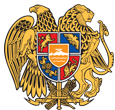 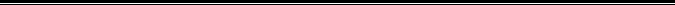 Հայաստանի Հանրապետության Լոռու մարզի Վանաձոր համայնք
Ք. Վանաձոր, Տիգրան Մեծի 22, Հեռ. 060 650162, 060 650040 vanadzor.lori@mta.gov.am, info@vanadzor.am